CEHD Inclusion and Diversity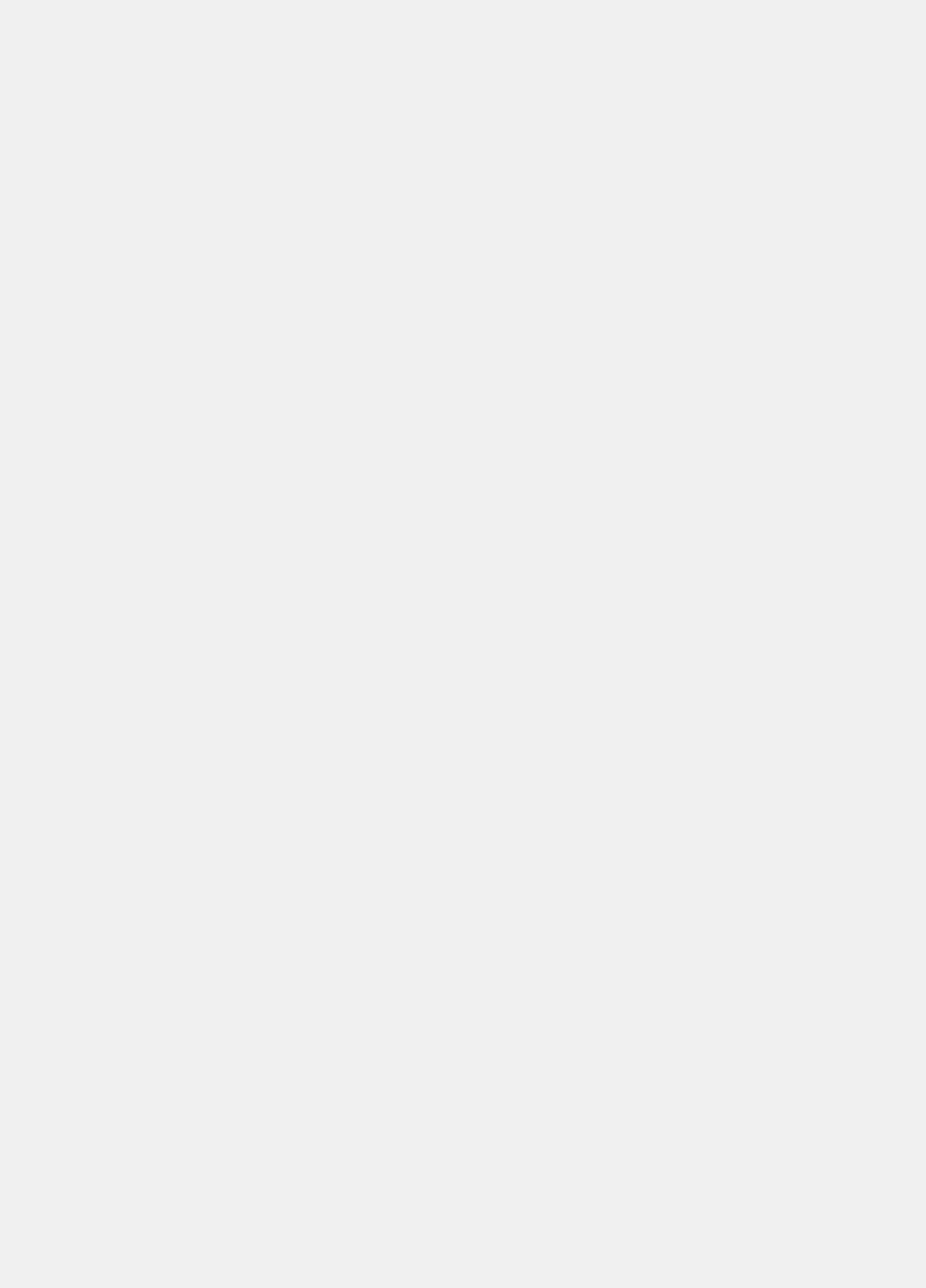 January/February 2022Message from the DeanAs an Asian American, diversity, equity, and inclusion is something that I hold of great importance. Accordingly, increasing diversity among faculty, staff and students has been and will continue to be one of my administrative priorities and commitments. I am committed to creating and promoting a culture of diversity, equity and inclusion in which all people are welcome and respected. I am committed to using CEHD Equity and Inclusion Vision, “to be the premiere choice for diverse learners and the leader in promoting equitable and inclusive learning and teaching environments that promote anti-racist, anti-bias, and anti-oppressive practices”, as a guiding principle to work with both CEHD’s internal and external communities to continue to develop and support programs that prepare graduates to be successful in a diverse world.Ming Li, Ed.D., DeanWMU College of Education and Human DevelopmentCEHD IDC Proposed Initiatives for 2021-2022At the October 2021 meeting, the CEHD IDC discussed and selected three of the eleven recommendations provided to Dr. Li Spring 2021, to pursue during 2021-2022:Initiative 1: Select (or create) and facilitate an equity and inclusion climate survey for CEHD Faculty, Staff, and Students. Deliverables: Instrument identified and purchased or created, timeline created and executed, meetings to review data and determine 2022-2023 initiatives/action items. Rationale: The Campus Climate Survey data will not be disaggregated by college and the CEHD IDC seeks data about experiences, issues, ideas, and suggestions for our college. We have also noticed low participation and/or the same people participating in opportunities offered so we need to have input from all for best use of our time and other resources as we support the shift to equitable and inclusive learning and working spaces.Initiative 2: Formalize process and skills for CEHD IDC members to serve on search committees. Deliverables: Draft procedure for including CEHD IDC members on search committees for Dr. Li’s approval and distribution, create a folder containing recruitment and retention resources for CEHD IDC members, identify a "train the trainer" model for this work for committee members, and create a rubric for this role/work. Rationale: Although the university previously offered hiring committee professional development, not everyone participated and we want to create an internal system and processes for equitable hiring procedures in the CEHD and prepare CEHD IDC members to assist in department and unit searches.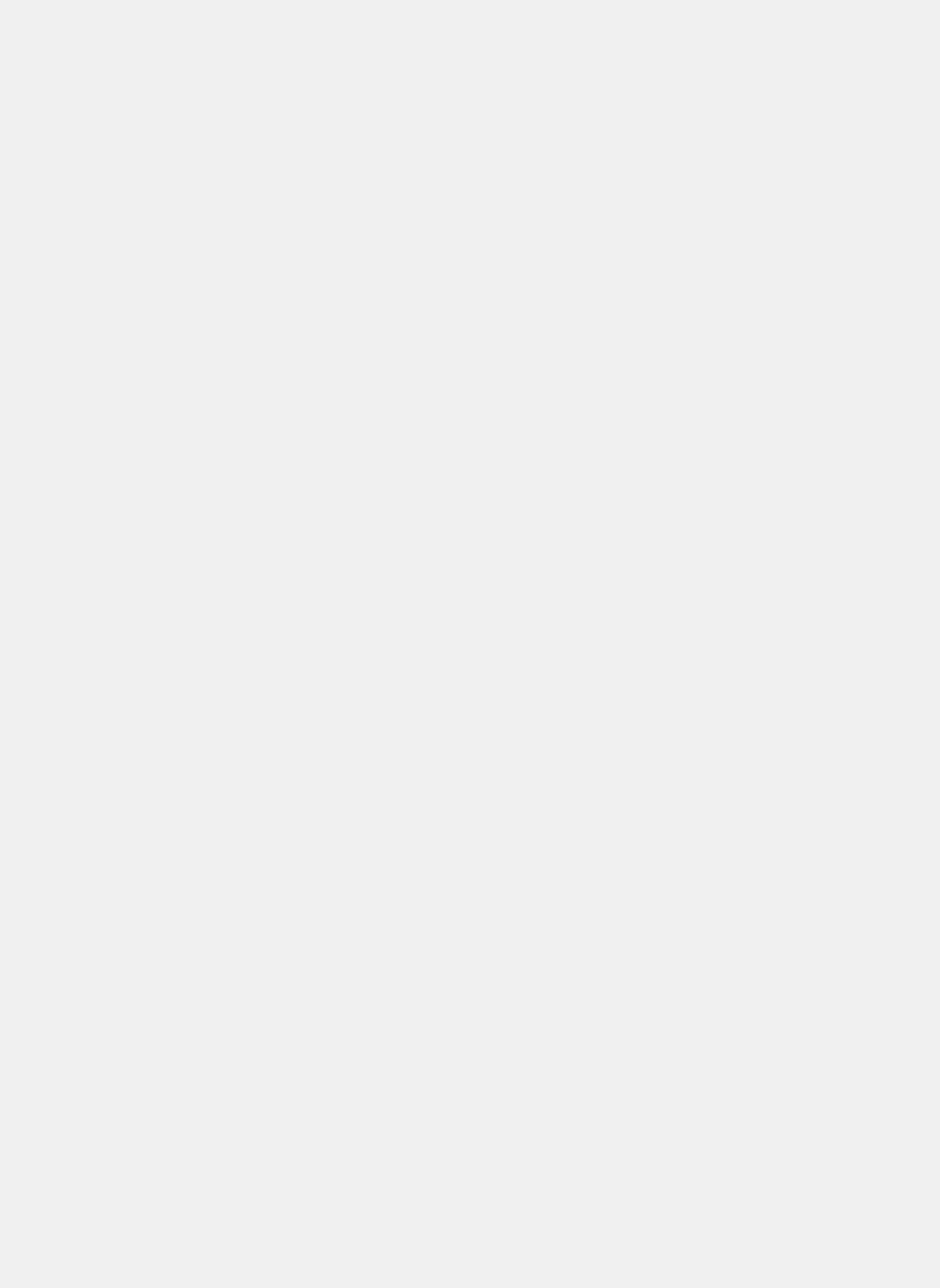 Initiative 3: Identify and recommend professional development options for the CEHD Administrative Council and request completion by end of 2021-2022 academic year. Deliverables: PD recommendation list, Administrative Council completion of professional development. Rationale: A leadership team with common and consistent understanding and application of equitable and inclusive practices to establish a culture that models these values and holds all accountable for these values in the workplace.Say My Name: An Effective and Quick Way to Demonstrate Equity and InclusionThe CEHD IDC previously highlighted this topic but perhaps not explicitly enough as we continue to be informed of experiences of students, faculty, and staff having variations of the following communicated to them:"You should change your name to something easier to pronounce.""Since I can't pronounce your name, can I call you	(insert a shortened variation,syllables, sounds, or an entirely different name)?""You don't look like a	(insert a dominant culture name, envision a person ofcolor)"I am sorry, I thought you were the other	student in class (stated to theincorrect person).""When I saw your name, and talked to you on the phone, I thought you were	(uponvisually meeting a person for the first time).""Who would name their kid that, no one can pronounce it ?""I am going to mess up names, (insert giggle), so just go with it, I do it all the time."Depending upon the power dynamics, relationship, and personal and social reasons, not everyone is able, willing, or interested in correcting someone who mispronounces or reassigns them a name. The responsibility belongs to the speaker. When speakers disregard this responsibility, bystanders can also assist if appropriate (full knowledge of the person's name pronunciation and their preferences before intervening). It is important to be helpful in these situations but also balance helpfulness with not overstepping or speaking for someone else. Building relationships with colleagues and students requires authenticity, sincerity, and vulnerability.To learn more about why name mispronunciation is problematic and how to stop doing it:https://www.idealist.org/en/careers/name-correct-pronunciationhttps://www.kuow.org/stories/a-rose-by-any-other-name-would-not-be-mehttps://www.pbssocal.org/education/honor-students-heritage-pronouncing-names-correctlyhttps://hbr.org/2020/01/if-you-dont-know-how-to-say-someones-name-just-askhttps://www.idsnews.com/article/2021/03/black-voices-pronounce-my-long-syllabe-nameChildren's books about the importance of namesTeach Us Your Name recommended by Dr. Selena Protacio, Professor, SPLShttps://www.amazon.com/Teac h-Us-Your-Name- Huda/dp/069269532X/ref=asc_ df_069269532X/?tag=hyprod- 20&linkCode=df0&hvadid=3121 06842432&hvpos=&hvnetw=g& hvrand=846806778838048404&hvpone=&hvptwo=&hvqmt=&hv dev=c&hvdvcmdl=&hvlocint=&h vlocphy=9017276&hvtargid=pla- 490101687542&psc=1Your Name is a Song recommended by Daven Carter, FEP, FAME, and TRIOFESP Scholarhttp://mazon.com/Your-Name- Song-Jamilah-Thompkins- Bigelow/dp/B07W4XJ184/ref= asc_df_B07W4XJ184/? tag=hyprod- 20&linkCode=df0&hvadid=4596 16993353&hvpos=&hvnetw=g& hvrand=846806778838048404&hvpone=&hvptwo=&hvqmt=&hv dev=c&hvdvcmdl=&hvlocint=&h vlocphy=9017276&hvtargid=pla-917346779736&psc=1The Name Jar recommended by Marcy L. Peake, FCS and CEHD Dean's Officehttps://www.amazon.com/Nam e-Jar-Yangsook- Choi/dp/0440417996/ref=pd_b xgy_img_1/147-0021525- 8866015?pd_rd_w=xuNHx&pf_rd_p=c643 72fa-c41c-422e-990d- 9e034f73989b&pf_rd_r=XZCV1 ZMN8X1W39XDYASW&pd_rd_r=51246378-9fe9-4de5-a844-0025ed123aef&pd_rd_wg=fBN 1Y&pd_rd_i=0440417996&psc= 1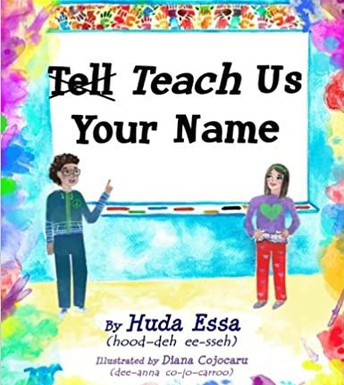 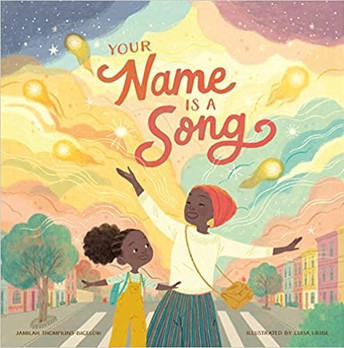 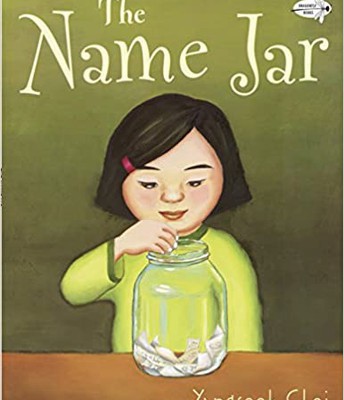 Links for Information About Upcoming EventsWe encourage anyone interested in notifications of upcoming events, to visit these sites* and to regularly check the shared CEHD IDC Teams folder for real time information as events are shared with us. CEHD IDC Teams Folder: https://teams.microsoft.com/l/channel/19%3aSZD4gFDCoO8LEct8XSjlwY8bNxWbXXkuWElEP mt1wSA1%40thread.tacv2/General?groupId=8e0e48f9-b8fc-4abc-a3f4- a9231846e77d&tenantId=25762251-7aa9-4c72-905f-39bf026aWMU Walker Institute for the Study of Race and Ethnic Relations: https://wmich.edu/walkerinstituteWMU Office of Diversity and Inclusion: https://wmich.edu/diversity/events-0 WMU Lesbian, Bisexual, Gay, and Transgender Student Services: https://wmich.edu/lbgt/programsDisability Network of Southwest Michigan: http://www.dnswm.org/events/list/ Kalamazoo Community Foundation Truth, Racial Healing & Transformation Kalamazoo:https://www.kalfound.org/About/TRHTKalamazoo/tabid/535/Default.aspx#1836320-upcoming- events--public-meetingsArcus Center for Social Justice Leadership: https://arcuscenter.kzoo.edu/ SHARE: http://sharekazoo.org/Experience WMU: https://wmich.campuslabs.com/engage/events or via the icon on the Go WMU homepage*Please submit other sites for future publication, this list compiled by sites in which the committee is aware.CEHD IDC Representatives 2021-2022Please contact your department or unit IDC representative with ideas and suggestions:Bright Egwim - Doctoral Student Representative Lori Farrer - TLES RepresentativeSangwoo Lee - HPHE RepresentativeElijah Lewis - Undergraduate Student Representative Nicole Lockwood-Womack - Staff RepresentativeNateya Moore - TRIO and Student Success Representative Marcy L. Peake - ChairSelena Protacio - SPLS Representative LaSonja Roberts - ELRT Representative Tangela Roberts - CECP Representative Arezoo Rojhani - FCS RepresentativeVacant - Masters Level Student Representative - If you are or know of a student enrolled in a CEHD master's level program interested in applying to be the master level student representative, please send a one-page letter of interest explaining why you would like to join this committee and a resume or CV to: marcy.peake@wmich.edu by January 31, 2022. The committee will review all applicants and reach out sometime in February 2022.